1.	Ensure the specified PPE is worn at all times when handling hot asphalt products2.	RPE should not normally be required as product is used out doors, which will provide adequate ventilation.3.4.5.6.7.8.9.10.Company Name:Site:Company Name:Site: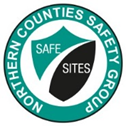 COSHH AssessmentCOSHH AssessmentSupplier:TarmacTarmacCOSHH Number12page 1Assessment By:Activity:Activity:Review DateAssessment DatePersons/Groups at RiskPersons/Groups at RiskOperativesOperativesNAME OF HAZARDOUS SUBSTANCE USED OR CREATEDSubstance: Asphalt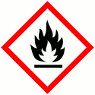 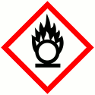 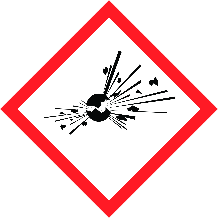 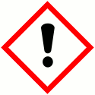 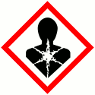 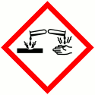 FLAMMABLEFLAMMABLEOXIDISINGOXIDISINGEXPLOSIVEEXPLOSIVEIRRITANTIRRITANTHARMFULHARMFULCORROSIVECORROSIVECORROSIVEYESNOYESNOYESNOYESNOYESNOYESNONOInsert  in appropriate boxesInsert  in appropriate boxesInsert  in appropriate boxesInsert  in appropriate boxesInsert  in appropriate boxesInsert  in appropriate boxesInsert  in appropriate boxesInsert  in appropriate boxesInsert  in appropriate boxesInsert  in appropriate boxesInsert  in appropriate boxesInsert  in appropriate boxesInsert  in appropriate boxesInsert  in appropriate boxesInsert  in appropriate boxesInsert  in appropriate boxesInsert  in appropriate boxesInsert  in appropriate boxes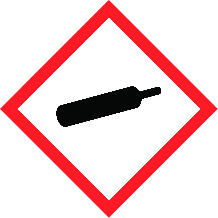 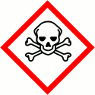 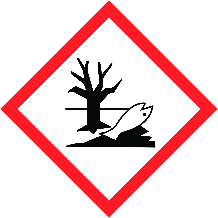 COMPRESSED GASCOMPRESSED GASTOXICTOXICHARMFUL TO THE EINVIRONMENTHARMFUL TO THE EINVIRONMENTYESNOYESNOYESNOYESNOYESNOYESNONOInsert  in appropriate boxesInsert  in appropriate boxesInsert  in appropriate boxesInsert  in appropriate boxesInsert  in appropriate boxesInsert  in appropriate boxesInsert  in appropriate boxesInsert  in appropriate boxesInsert  in appropriate boxesInsert  in appropriate boxesInsert  in appropriate boxesInsert  in appropriate boxesInsert  in appropriate boxesInsert  in appropriate boxesInsert  in appropriate boxesInsert  in appropriate boxesInsert  in appropriate boxesInsert  in appropriate boxesPlease add comments into boxes where required.Please add comments into boxes where required.Insert  in appropriate boxesInsert  in appropriate boxesYESNONOIs Manufacturers Safety Data Sheet available?Is Manufacturers Safety Data Sheet available?Is Manufacturers Safety Data Sheet available?Does the Substance have a Workplace Exposure Limit (WEL)? Does the Substance have a Workplace Exposure Limit (WEL)? Does the Substance have a Workplace Exposure Limit (WEL)? If the substance has a WEL please state. if un-sure check HSE document – EH40If the substance has a WEL please state. if un-sure check HSE document – EH40If the substance has a WEL please state. if un-sure check HSE document – EH40Asphalt Fume5mg.m-3 per 8 hours10mg/m3 per 15minTotal Dust10mg/m3 per 8 hrsRespirable Dust4mg/m3 per 8 hrsRespirable Quartz - (Crystalline Silica* SiO2)0.1mg/m3 per 8 hrCan a safer substance be used or can the substance be enclosed or extracted.Can a safer substance be used or can the substance be enclosed or extracted.Can a safer substance be used or can the substance be enclosed or extracted.Will employees be given information and training?Will employees be given information and training?Will employees be given information and training?Will Personal Protective Equipment be provided for employees?Will Personal Protective Equipment be provided for employees?Will Personal Protective Equipment be provided for employees?     State the standard of RPE (respirators)     State the standard of RPE (respirators)     State the standard of RPE (respirators)     State the standard of Goggles or Spectacles     State the standard of Goggles or Spectacles     State the standard of Goggles or Spectacles     State the standard of Gloves     State the standard of Gloves     State the standard of GlovesImpervious, heat resistant gloves/gauntlets     State the standard of Overalls     State the standard of Overalls     State the standard of OverallsLong sleeves to be worn     State the standard of Boots     State the standard of Boots     State the standard of BootsBS EN345     Other Equipment     Other Equipment     Other EquipmentAttach details if YESWill Exposure Monitoring and/or Control Measures be required?Will Exposure Monitoring and/or Control Measures be required?Will Exposure Monitoring and/or Control Measures be required?Attach details if YESWill Health Surveillance be necessary?Will Health Surveillance be necessary?Will Health Surveillance be necessary?Attach details if YESDoes this Substance need to be disposed of by a Waste Disposal Contractor?Does this Substance need to be disposed of by a Waste Disposal Contractor?Does this Substance need to be disposed of by a Waste Disposal Contractor?Does this Substance need to be disposed of by a Waste Disposal Contractor?Have all necessary First-aid requirements been provided?Have all necessary First-aid requirements been provided?Have all necessary First-aid requirements been provided?Have Storage requirements for the substance been provided/arranged on site?Have Storage requirements for the substance been provided/arranged on site?Have Storage requirements for the substance been provided/arranged on site?FIRST AID, FIRE FIGHTING, STORAGE & HANDLING, DISPOSAL AND ACCIDENTAL RELEASE INSTRUCTIONS ARE PROVIDED ON PAGES 2 & 3FIRST AID, FIRE FIGHTING, STORAGE & HANDLING, DISPOSAL AND ACCIDENTAL RELEASE INSTRUCTIONS ARE PROVIDED ON PAGES 2 & 3FIRST AID, FIRE FIGHTING, STORAGE & HANDLING, DISPOSAL AND ACCIDENTAL RELEASE INSTRUCTIONS ARE PROVIDED ON PAGES 2 & 3Number of Sheets attached to this AssessmentNumber of Sheets attached to this AssessmentNumber of Sheets attached to this AssessmentFIRST AID INSTRUCTIONSFIRST AID INSTRUCTIONSFIRST AID INSTRUCTIONSFIRST AID INSTRUCTIONSFIRST AID INSTRUCTIONSFIRST AID INSTRUCTIONSFIRST AID INSTRUCTIONSRoute of Exposure, orType of InjuryFirst Aid TreatmentFirst Aid TreatmentFirst Aid TreatmentFirst Aid TreatmentFirst Aid TreatmentFirst Aid TreatmentSkin Contact All bitumen burns should receive prompt medical attention. The affected area should be placed in cold running water until the ambulance arrives. No attempt should be made to remove adhering bitumen unless this is essential to allow breathing.All bitumen burns should receive prompt medical attention. The affected area should be placed in cold running water until the ambulance arrives. No attempt should be made to remove adhering bitumen unless this is essential to allow breathing.All bitumen burns should receive prompt medical attention. The affected area should be placed in cold running water until the ambulance arrives. No attempt should be made to remove adhering bitumen unless this is essential to allow breathing.All bitumen burns should receive prompt medical attention. The affected area should be placed in cold running water until the ambulance arrives. No attempt should be made to remove adhering bitumen unless this is essential to allow breathing.All bitumen burns should receive prompt medical attention. The affected area should be placed in cold running water until the ambulance arrives. No attempt should be made to remove adhering bitumen unless this is essential to allow breathing.All bitumen burns should receive prompt medical attention. The affected area should be placed in cold running water until the ambulance arrives. No attempt should be made to remove adhering bitumen unless this is essential to allow breathing.Eye Contact The affected area should be irrigated immediately with cold running water or sterile eye wash and medical attention sought.The affected area should be irrigated immediately with cold running water or sterile eye wash and medical attention sought.The affected area should be irrigated immediately with cold running water or sterile eye wash and medical attention sought.The affected area should be irrigated immediately with cold running water or sterile eye wash and medical attention sought.The affected area should be irrigated immediately with cold running water or sterile eye wash and medical attention sought.The affected area should be irrigated immediately with cold running water or sterile eye wash and medical attention sought.Inhalation Remove the affected person to fresh air. If breathing has stopped, start resuscitation. If the person is breathing, but unconscious, place in the recovery position. Obtain medical assistance immediately.Remove the affected person to fresh air. If breathing has stopped, start resuscitation. If the person is breathing, but unconscious, place in the recovery position. Obtain medical assistance immediately.Remove the affected person to fresh air. If breathing has stopped, start resuscitation. If the person is breathing, but unconscious, place in the recovery position. Obtain medical assistance immediately.Remove the affected person to fresh air. If breathing has stopped, start resuscitation. If the person is breathing, but unconscious, place in the recovery position. Obtain medical assistance immediately.Remove the affected person to fresh air. If breathing has stopped, start resuscitation. If the person is breathing, but unconscious, place in the recovery position. Obtain medical assistance immediately.Remove the affected person to fresh air. If breathing has stopped, start resuscitation. If the person is breathing, but unconscious, place in the recovery position. Obtain medical assistance immediately.IngestionIngestion is highly unlikely in normal circumstancesIngestion is highly unlikely in normal circumstancesIngestion is highly unlikely in normal circumstancesIngestion is highly unlikely in normal circumstancesIngestion is highly unlikely in normal circumstancesIngestion is highly unlikely in normal circumstancesGeneral InformationAsphalt materials are a mixture of coarse and/or fine aggregates bound together with bitumen. The bitumen is typically of penetration grade, and may be modified by chemical polymers or fluxing oil. Asphalt materials will typically contain 3-7% of bitumen by mass.Natural aggregates contain a combination of various minerals including silica.Asphalt materials are a mixture of coarse and/or fine aggregates bound together with bitumen. The bitumen is typically of penetration grade, and may be modified by chemical polymers or fluxing oil. Asphalt materials will typically contain 3-7% of bitumen by mass.Natural aggregates contain a combination of various minerals including silica.Asphalt materials are a mixture of coarse and/or fine aggregates bound together with bitumen. The bitumen is typically of penetration grade, and may be modified by chemical polymers or fluxing oil. Asphalt materials will typically contain 3-7% of bitumen by mass.Natural aggregates contain a combination of various minerals including silica.Asphalt materials are a mixture of coarse and/or fine aggregates bound together with bitumen. The bitumen is typically of penetration grade, and may be modified by chemical polymers or fluxing oil. Asphalt materials will typically contain 3-7% of bitumen by mass.Natural aggregates contain a combination of various minerals including silica.Asphalt materials are a mixture of coarse and/or fine aggregates bound together with bitumen. The bitumen is typically of penetration grade, and may be modified by chemical polymers or fluxing oil. Asphalt materials will typically contain 3-7% of bitumen by mass.Natural aggregates contain a combination of various minerals including silica.Asphalt materials are a mixture of coarse and/or fine aggregates bound together with bitumen. The bitumen is typically of penetration grade, and may be modified by chemical polymers or fluxing oil. Asphalt materials will typically contain 3-7% of bitumen by mass.Natural aggregates contain a combination of various minerals including silica.FIRE FIGHTING MEASURESFIRE FIGHTING MEASURESHazardMeasuresFire  Dry powder or foam extinguishers should be used on bitumen fires.Water extinguishers should not be used since these will make the situation worse.StabilityConditions contributing to chemical instability: NoneDecomposition ProductsNoneMANUFACTURERS INFORMATIONMANUFACTURERS INFORMATIONManufacturers Name and AddressTarmac Limited Portland House Bickenhill Lane Solihull Birmingham B37 7BQTel: 0800 1 218 218Manufacturers Health & Safety Data Sheet ReferenceN/A24 Hour Emergency Telephone Number0800 1 218 218 (OFFICE HOURS)Regulatory Information: Warning Label PhrasesClassification: Not classified as dangerous. However, consideration of the following risk & safety phrases is recommended.H319 – Eye irritant H314 Corrosive to skinH317 – May cause skin irritation H335 – May cause respiratory irritationH372 – Causes damage to organs through prolonged or repeated exposure (relates possible lung damage if exposed to respirable silica* that may be released if hardened asphalt is cut, drilled, milled or planed.)P261 – Avoid breathing dust/fume/vapours. P271 – Use only outdoors or in a well-ventilated area. P281 – Use personal protective equipmentSTORAGE AND HANDLINGSTORAGE AND HANDLINGHazardMeasuresHandling Skin contact with the product should be avoided. Inhalation of fumes should be avoided as far as is reasonably practicable. If the formation of vapours is a risk, then additional ventilation should be provided. Handle away from sources of ignition and heat. Do not smoke, eat or drink during useStorageNo special requirements. Asphalt is normally used upon receipt. Refer to the relevant Technical Data Sheet for the specific product.DISPOSAL MEASURESDISPOSAL MEASURESHazardMeasuresPollution of water courses or drainsAsphalts are not classified as hazardous for disposal. Local Authorityrequirements should be observed. Keep out of reach of children.ACCIDENTAL RELEASE MEASURESACCIDENTAL RELEASE MEASURESHazardMeasuresSpillageIn the event of a spillage avoid skin contact. Scrape up bulk material and dispose of according to regulatory restrictions.6.3 Environmental Measures: Bitumen oil is harmful to aquatic life. Avoid contaminationof ponds, water courses, ditches and drainsUSAGE/EXPOSUREUSAGE/EXPOSUREFrequency and Duration of useMaximum number of people involved in activityQuantities stored/usedExposure levelsName:Signature:Date:Name:Signature:Date: